Проект «Окна Победы»Учащиеся МБОУ СОШ №65 принимают участие в акции "Окна Победы", которая проходит в России с 1 по 9 мая. По всей стране россияне украшают окна квартир и домов символами Великой Победы: георгиевскими лентами, красными звездами, словами благодарности в адрес ветеранов. Среди макетов – «Родина-мать» на Мамаевом кургане, Мемориал «Защитникам Советского Заполярья в годы Великой Отечественной войны», «Тыл – фронту» в Магнитогорске, памятник Жукову, и многие другие. Среди фигурок – «Журавль» и «Журавлиный клин», которые можно разместить на окнах по числу членов семьи, принимавших участие в Великой Отечественной войне.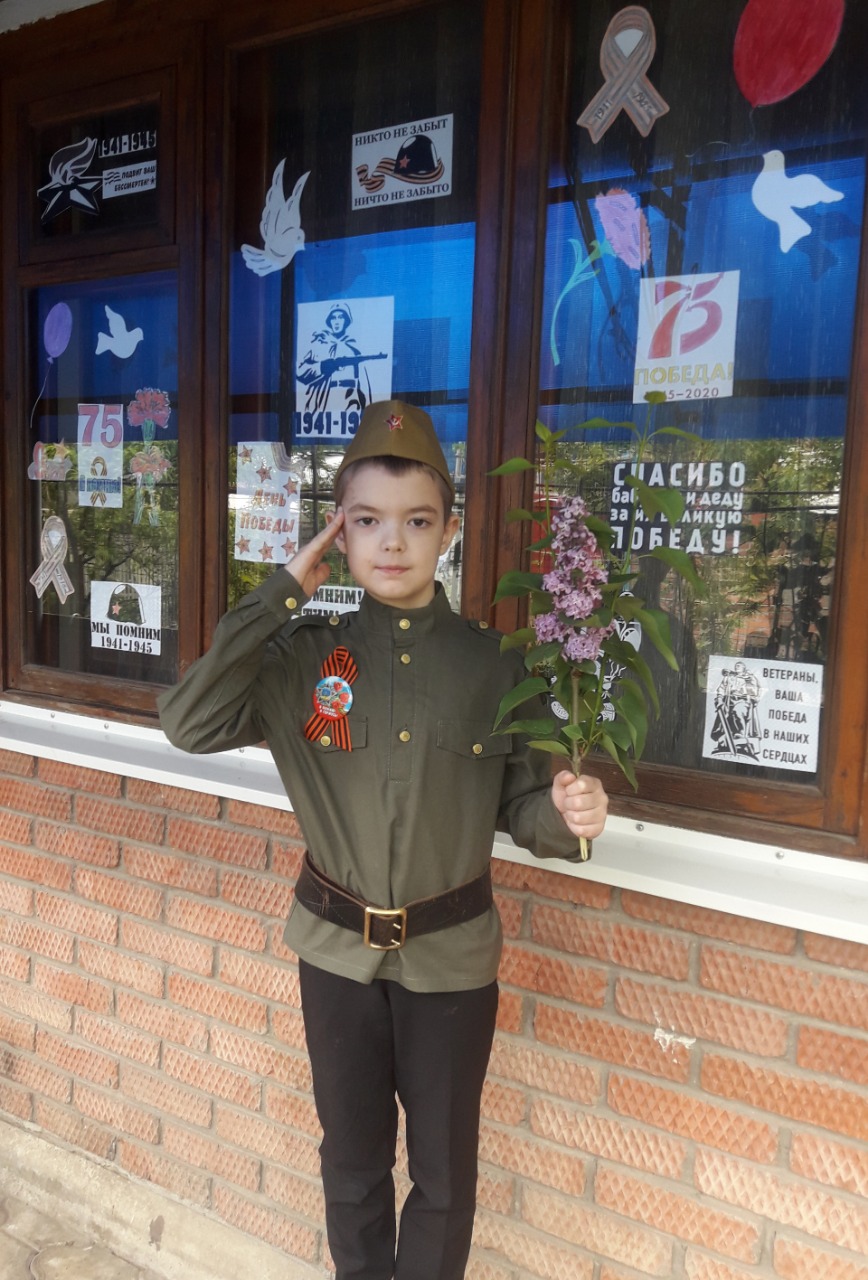 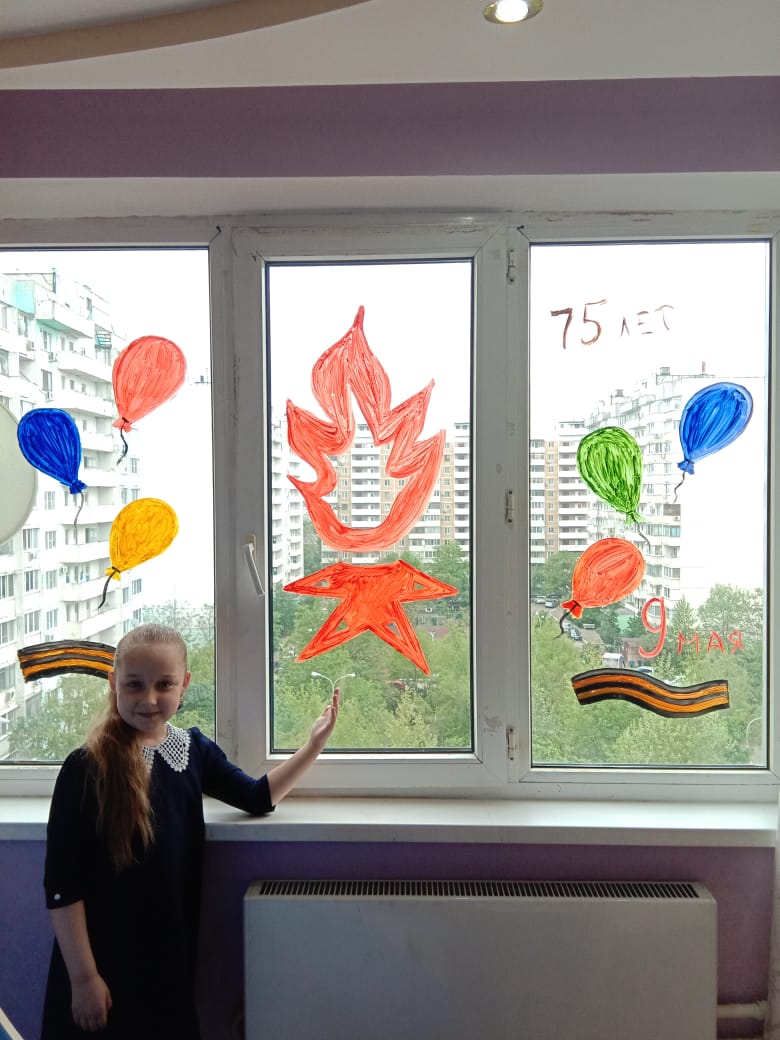 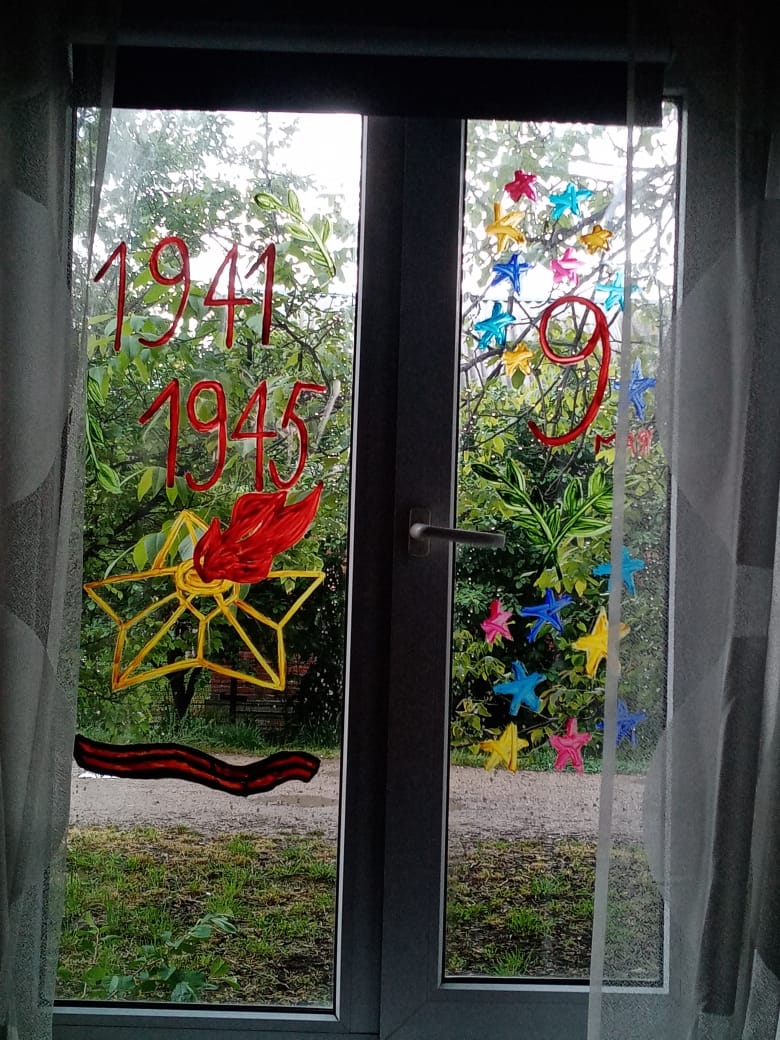 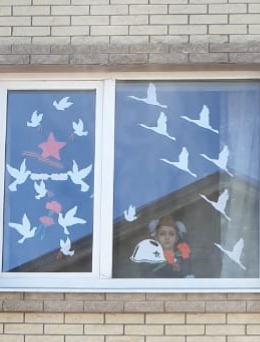 